ДОКУМЕНТИРОВАННАЯ ПРОЦЕДУРАУПРАВЛЕНИЕ ПРЕТЕНЗИЯМИ (ЖАЛОБАМИ) И АПЕЛЛЯЦИЯМИДП СМ ОС 08:2023Вид экземпляра: ИнформационныйПеред использованием документации системы менеджмента убедитесь в его актуальности---1 ОБЛАСТЬ ПРИМЕНЕНИЯ 1.1 Настоящая документированная процедура является документом системы менеджмента качества, разработана с учетом требований раздела «Требования к процессу» пункта 7.13 O'z DSt ISO/IEC 17065:2015 «Жалобы и апелляции». 1.2 Требование документированной процедуры устанавливает порядок рассмотрения:1) претензий (жалобы) от Заказчиков; - в адрес потребителей услуг ОС; - других организаций, с которыми ОС взаимодействует в рамках своих функций и полномочий; - от центра по аккредитации; 2) апелляциями: - от Заказчиков (потребителей услуг ОС).1.3 Требования настоящей документированной процедуры (далее по тексту – процедура) обязательны для применения органом по сертификации продукции «TOSHKENT» (далее по тексту – ОС) при Государственном учреждение «Узбекский центр научных испытаний и контроля качества» (далее по тексту – ГУ «UzTest»).2 ССЫЛКИ В настоящей документированной процедуре используются ссылки на следующие документы:3 ТЕРМИНЫ И ОПРЕДЕЛЕНИЯ В настоящей документированной процедуре применены термины по ISO/IEC 17000, а также следующие термины с соответствующими определениями:4 УПРАВЛЕНИЕ ПРЕТЕНЗИЯМИ (ЖАЛОБАМИ) и АПЕЛЛЯЦИЯМИ 4.1 Общие положения4.1.1 В ОС претензия (жалобы) и апелляции (далее по тексту – где рассматриваются вместе «обращения», соответственно, где раздельно – «претензия (жалоба)» или «апелляция») могут поступать:- претензии (жалобы) - в случаях например: несоблюдение сроков работ по сертификации, процедуры, некорректность поведения персонала ОС, включая привлекаемый персонал, соответствия или несоответствия продукции требованиям нормативного документа, применения того или иного стандарта, порядка СС, установленного в ОС и пр.- апелляции - в случаях возникновения спорных вопросов по решению, принятого ответственными лицами, касающихся ранее полученных претензий (жалоб).4.1.2 Под управлением обращениями понимаются действия, предпринятые для обеспечения того, что заявленная в адрес ОС обращений в виде претензии (жалобы) или апелляции обработана, не повлияет негативно на качество услуг и не нанесет урона репутации ОС.4.1.3 В ОС управление обращениями включает следующий процесс и включает следующие принципы: 1) процесс:- получение обращений;- регистрация обращений;- оценивание (определение возможности рассмотрения) обращений;- принятия решений в отношении обращений;- направление ответа по результатам рассмотрения подателю обращений.2) принципы:а) Своевременное уведомлениеЗаинтересованные стороны уведомляются заранее о каждом заседании, предназначенном для рассмотрения обращений. b) Документирование процедурПроцедуры, в соответствии с которыми рассматриваются обращения, документированы и доступны для ознакомления. c) Право быть выслушанным При рассмотрении обращений каждая из заинтересованных сторон имеет право излагать точку зрения и защищать свои интересы. d) КонфиденциальностьЧлены комиссии не разглашают информацию, являющуюся коммерческой тайной или затрагивающую право собственности любой из сторон. e) КомпетентностьЧлены комиссии являются компетентными в рассматриваемой области. f) ЗаконностьРешение комиссии основано на строгом соблюдении законов и нормативных актов. g) Решение по обращениямРешение по обращениям принимается беспристрастно и исключает возможность расплывчатого или двоякого толкования. h) Протоколы Протоколы каждого обращения подготовлены и подписаны всеми участвующими сторонами. i) Затраты времениДля каждого этапа работы по рассмотрению обращений определены необходимые сроки. 4.1.4 ОС регистрирует и отслеживает обращения, а также действия, предпринимаемые для их разрешения. Данные требования раскрыты в нижеуказанных процессах.4.2 Управление претензиями (жалобами) и апелляциями4.2.1 Получение обращений 4.2.1.1 Первично обращения поступают в приемную директора в письменном виде через почтовые отправления или по электронной почте на бумажном или электронном носителе.Обращения на электронном носителе, должны содержать адрес электронной почты заявителя. К электронным претензиям (жалобам), подаваемым представителями заказчиков, требуется прилагать электронные копии документов, подтверждающих их полномочия.Также могут поступать устные обращения в виде претензии, поступающие в ходе личного приема директором или руководителем ОС. 4.2.1.2 Прием письменных обращений осуществляет лицо, ответственный за корреспонденцию, который незамедлительно их направляет директору.4.2.1.3 После получения обращения директор совместно с руководителем ОС изучает её суть. Если подтверждается, что обращение относится к деятельности ОС по сертификации, то они принимаются к рассмотрению.4.2.1.4 После получения обращений в течение 2 (двух) дней директором издается приказ о её рассмотрении и подготовки заключения по результатам управления обращений. ОС в своей деятельности взаимодействует с Техническим комитетом, который уполномочен на ряду с другими обязательствами рассматривать поступившие обращения (претензии (жалобы) или апелляции).В приказе: - определяется состав Технического комитета;- назначается председатель, секретарь и участники Технического комитета.4.2.1.5 Технический комитет состоят из заинтересованных сторон (5.2.3, 5.2.4                                       O’z DSt ISO/IEC 17065:2015), которые имеют опыт работы в сфере сертификации                                                и не связанны с предметом обращений. При рассмотрении апелляции состав комиссии может быть изменен на другой состав, которые не заинтересованы в предмете апелляции и не принимавших участие                                                    в рассмотрении претензии (жалобы), в отношении которого подана апелляция.В зависимости от характера и содержания, рассматриваемого обращения по предложению директора могут включаться руководитель и другие специалисты ОС и/или другие компетентные сотрудники юридического лица или научно-технических обществ                                и ассоциаций, обществ потребителей, а также специалисты других предприятий                                              и организаций. 4.2.1.6 В целях предотвращения конфликта интересов персонал (в том числе управленческий), который предоставлял заказчику консультирование или был нанят заказчиком на работу, не привлекаются ОС для анализа или принятия решения по обращениям этого заказчика в течение двух лет после окончания консультирования или работы на заказчика. Такой персонал идентифицируется путем собеседования до рассмотрения обращений, который осуществляется директором. В процессе собеседования персонал, включаемый в состав Технического комитета, уведомляет директора                                      о возможных конфликтах интересах.  4.2.1.7 В ОС письменные обращения поступают через приемную с резолюцией директора или лица, исполняющего его обязанности. Резолюция директора включает: 4.2.1.8 При поступлении информации от контролирующих (надзорных) органов                                                 о неудовлетворенности деятельностью ОС, данная корреспонденция регистрируется как переписка с государственными органами и рассматривается по данной процедуре как претензия (жалоба). 4.2.2 Регистрация обращений 4.2.2.1 Первичная регистрация письменных обращений осуществляется в приемной лицом, ответственным за корреспонденцию в виде входящей корреспонденции в «Журнале регистрации входящей корреспонденции». Лицом, ответственным за корреспонденцию обращения предоставляются директору для последующей им определения и проставления резолюции на входящей корреспонденции (см. 4.2.1.7). 4.2.2.2 Зарегистрированная в приемной и завизированная директором обращения, в сопровождении приказом в тот же день, ответственным лицом за корреспонденцию передается в ОС.  4.2.2.3 Регистрация поступивших в ОС обращения осуществляется, Техническим комитетом, которой адресована рассмотрения, данного обращения (в частности секретарем) в «Журнале регистрации обращений» (Приложение 1) бумажном виде.4.2.2.4 После завершения процесса управления обращениями весь материал вместе                             с сопроводительным письмом направляется подателю обращений.Сопроводительное письмо лицом, ответственным за корреспонденцию регистрируется в «Журнале исходящей корреспонденции». Следующие записи «Журнал регистрации входящей корреспонденции» и «Журнал исходящей корреспонденции» не являются формой записи СО, в связи с чем ссылки на их формы в данном документе не приведена.4.2.3 Оценивание (определение возможности рассмотрения) претензий (жалоб) 4.2.3.1 Рассмотрению не подлежат анонимные обращения в качестве претензий (жалоб), то есть обращения, в которых не указаны:- фамилия, собственное имя, отчество (если таковое имеется), либо инициалы гражданина;	- адрес его места жительства (места пребывания) и (или) места работы;- либо наименование юридического лица (полное или сокращенное) и его место нахождения.Также претензии (жалобы), содержащие прямые или скрытые угрозы в адрес ОС или сотрудников ОС остаются без движения, регистрируются в ОС (см. 4.2.2) в установленном порядке с соответствующей отметкой, и в случае необходимости в соответствии с решением директора могут быт направлены в органы прокуратуры для проверки и принятия мер в установленном законодательством порядке.4.2.3.2 После получения претензии (жалобы) Техническим комитетом:- определяется её «адресность», касается ли она деятельности ОС по сертификации и действительно ли претензия (жалоба) является недостатком в работе ОС;- возможности проведения немедленных действий по рассмотрению жалобы (претензии);- установления важности и возможных последствий;- установления конкретных шагов по работе с претензией (жалобой). 4.2.3.3 Претензия (жалобы) рассматриваются не более 30 календарных дней со дня её регистрации.Технический комитет рассматривает материалы по существу обращения в виде претензии (жалобы), при этом им осуществляется следующие действия:- проводит тщательный анализ претензии (жалобы);- рассматривает документацию, касательно претензии (жалобы);- устанавливает причины, вызвавшие жалобу (претензию);- намечает мероприятия по устранению этих причин или данный этап делегирует руководителю ОС с участием сотрудников, которые допустили ошибки в своей деятельности;- определяет степень вины конкретных исполнителей.В случае необходимости она запрашивает у заявителя или работников ОС, которых касалась претензия (жалоба), дополнительную информацию для проверки изложенных                                               в них фактов, планирует иные действия для объективной оценки по существу претензии (жалобы).4.2.3.4 Претензия (жалоба) рассматриваются путем заседания или путем переписки с соблюдением конфиденциальности. На заседание принимают участия ответственные лица, которые определены приказом директора.4.2.4 Оценивание (определение возможности рассмотрения) апелляции 4.2.4.1 В соответствующих случаях, апеллянт имеет право в пятнадцатидневный срок подать апелляцию на имя директора с изложением сути конфликта на имя директора.4.2.4.2 Возможность рассмотрения апелляции осуществляется с целью:- определения обоснованности апелляции;- установления причины появления апелляции;- определения необходимых действий в отношении полученной апелляции. При этом определяется, может ли апелляция быть удовлетворена с учетом мер, предложенных подавшим апелляцию.4.2.4.3 Допускается состав Технического комитета согласовывать с участвующими в споре сторонами. 4.2.4.4 Апелляция рассматривается не более 30 календарных дней со дня её регистрации.4.2.4.5 Секретарь Технического комитета не является членом комиссии и не имеет права голоса. В его обязанности входит прием апелляции и подготовка всех необходимых материалов к разрешению их. Секретарь Технического комитета после получения апелляции в течение трех дней в случае необходимости запрашивает подателя апелляции и другую конфликтную сторону о предоставлении в течение двух недель информации (дополнительных материалов), необходимых для объективного рассмотрения спорного вопроса. 4.2.4.6 После получения всех необходимых документов вместе с дополнительной информацией секретарь их направляет Техническому комитету.Технический комитет рассматривает апелляцию на заседание или путем переписки с соблюдением конфиденциальности.4.2.4.7 Представители конфликтующих сторон имеют право присутствовать на заседание в качестве наблюдателей.4.2.4.8 Технический комитет изучает представленные материалы, опрашивает конфликтующие стороны с целью объективного анализа существа апелляции и принятия решения.4.3 Принятия решений в отношении обращений4.3.1 Решение по обращениям принимает Технический комитет, который уполномочен рассматривать обращения и в лице ОС несет ответственность за сбор и верификацию всей необходимой информации (насколько это возможно) для принятия решения в отношении обращений. 4.3.2 Решения по удовлетворению обращений принимаются, рассматриваются и утверждаются лицом(ами), не принимавшим участия в деятельности по сертификации, связанной с предметом обращения (см. п. 4.2.1.4, 4.2.1.6).4.3.3 Технический комитет принимает решение простым большинством голосов, как на заседание, так и путем переписки. Председатель не принимает участие в голосовании. Однако, если голоса разделились поровну, решение принимает председатель. 4.3.4 Решение Технического комитета выносится не позже, чем через месяц после подачи обращений. 4.3.5 Решение считается принятым, если в течение двух недель не поступает возражений в ОС от конфликтующих сторон. 4.3.6 В случае одобрения предполагаемого решения или действия подателем претензии (жалобы), они предпринимаются с оформлением Протокола по обращениям на деятельность ОС (Приложение 2). В разделе «Решение в отношении претензии (жалобы) или апелляции» указывается принятое решение по результатам рассмотрения обращений.4.3.7 Если же податель претензии (жалобы) не согласен с решением Технического комитета в лице ОС, претензия (жалоба) остается открытой, а податель претензии (жалобы) информируется об альтернативном форме действий – подаче апелляции.4.3.8 Если одна из конфликтующих сторон не согласна с решением Технического комитета по результатам апелляции, она имеет право в течение 15 дней обратиться в уполномоченные органы в соответствии законодательством РУз.4.4 Направление ответа по результатам рассмотрения подателю обращений4.4.1 По результатам рассмотрения обращений секретарь Технического комитета, формирует ответ заявителю в виде Протокола по обращениям на деятельность ОС с указанием решения Технического комитета и снимает задачу с контроля. В разделе «Описание предмета претензии (жалобы) или апелляции» протокола по обращениям на деятельность ОС указывают фактические данные, которые подтверждают или опровергают изложенные в обращениях факты, наличие или отсутствие нарушения в действиях ОС.4.4.2 В случае признания обращений, обоснованной в письменном ответе в отношении действий (бездействия) ОС и его работников формулируются результаты анализа указанных действий (бездействия), а также информация о принятых мерах.4.4.3 Перед тем, как направить протокол по обращениям на деятельность ОС заявителю, он предоставляется директору для ознакомления и утверждения.4.4.4 Обращения считается рассмотренной по существу, если запланированные корректирующие действия, удовлетворяют заявителя, и отправлен письменный ответ заявителю с материалами, подтверждающими выполнение запланированных мер. В случае несогласия заявителя с результатом рассмотрения:- претензии (жалобы), он имеет право подать на апелляцию;- апелляции, он имеет право подать в уполномоченные органы в рамках законодательства РУз.4.4.5 Материалы по рассмотрению обращений (сопроводительное письмо, протокол по обращениям на деятельность ОС, анкета о качестве предоставления услуг по проведению сертификации продукции и материалы по обращениям) формируются в папке-регистре.4.4.6 Информацию по рассмотрению поступивших обращений, включая количество поданных и обоснованных претензий (жалоб) или апелляций, оценку эффективности их рассмотрения, руководитель ОС или менеджер по качеству формирует сводный отчет по анализу со стороны руководства, как одно из входных данных.4.5 Информирования заказчика или апеллянта4.5.1 В целях подтверждения получения официальной претензии (жалоб) или апелляции ответственное лицо за корреспонденцию в течение 2 (двух) дней подготавливает письменное уведомление о получении официальной претензии (жалобы) или апелляции, которое направляется заявителю или апеллянту путем почтовых отправлений или по электронной почте.4.5.2 Заинтересованные стороны за 5 дней уведомляются о дате рассмотрения апелляции и предполагаемой повестке дня. 4.5.3 После окончании процесса рассмотрения претензии (жалобы) или апелляции секретарь Технического комитета направляет официальный ответ предъявителю обращений о результатах ее рассмотрения и после окончании процесса о принятом решении признании ее обоснованной/не обоснованной согласно срокам, установленным настоящей документированной процедурой.4.5.4 Официальное уведомление заключается в оформлении сопроводительной корреспонденции к протоколу по обращениям на деятельность ОС, которое направляется заявителю или апеллянту путем почтовых отправлений или электронную почту.4.5.5 В случае превышения срока, рассмотрения обращений по решению Технического комитета с уведомлением директора, заявителю в срок не позднее пяти дней до окончания месячного срока со дня, следующего за днем поступления обращений, ответственным лицом направляется письменное уведомление о причинах превышения месячного срока и сроках совершения таких действий или сроках рассмотрения обращений по существу.4.5.6 Если в результате оценивания обращений устанавливается ее необоснованность, секретарь Технического комитета в течение 10-ти рабочих дней со дня регистрации готовит письменный ответ, в котором указывает аргументы, обосновывающие отказ в принятии обращений, при необходимости со ссылками на соответствующие свидетельства или нормативные документы, в соответствии с требованиями которых выполнялась работа.4.5.7 В случае принятия обращений председатель Технического комитета уведомляет руководителя ОС, который предпринимает следующие действия:- прекращает работы, по которым поступила претензия (жалоба) или апелляция, если не установлены и не устранены причины;- проводит внеплановую проверку области деятельности, относящейся к претензии (жалобе) или апелляции;- принимает (в случае необходимости) меры воздействия административного характера к непосредственным виновникам;- сообщает предъявителю обращений о принятии претензии (жалобы) или апелляции и приносит извинения с предложениями по разрешению данной проблемы.4.6 Оценка удовлетворенности процессом работы с обращениями 4.6.1 Технический комитет в лице ОС продолжает мониторинг процесса при рассмотрении претензии (жалобы) до тех пор, пока не будут исчерпаны все возможные внутренние и внешние источники ее решения до полного удовлетворения подателя претензии (жалобы) или апелляции.4.6.2 Также ОС в своей деятельности предпринимает регулярные действия для определения уровней удовлетворенности заказчиков услуг по сертификации продукции путем систематического анкетирования. Анкетирование осуществляется менеджером по качеству по электронной почте или другим способом, а именно заказчику предоставляется Анкета о качестве предоставления услуг по проведению сертификации продукции (Приложение 3), на которую он также предоставляет письменный ответ. 4.6.3 Руководитель ОС проводит систематический анализ полученных обращений, их причин с целью:- разработки корректирующих и предупреждающих действий;- определения необходимости изменения процесса;- оценки необходимости изменения политики и целей в области обращения с претензиями. 4.6.4 Соответствие процесса установленным требованиям проверяется в рамках внутренних аудитов системы менеджмента качества ОС.4.6.5 Руководитель ОС совместно с теми лицами, по чьей вине осуществлена подача обращений осуществляет необходимые корректирующие и предупреждающие действия согласно ДП СМ ОС 10:2023.4.7 Мероприятия по предупреждению причин появления обращений 4.7.1 Для исключения поступления обращений в отношении деятельности ОС персонал выполняет работы/услуги в соответствии с требованиями действующих нормативных документов в области технического регулирования, а также выполняет действия, направленные на предупреждение возможных обращений (т.е. обнаружение и устранение причин возможных претензий (жалоб) и апелляций). 4.7.2 Для обнаружения и устранения потенциальных причин появления претензий (жалоб) и апелляций в ОС осуществляется:- периодическая идентификация рисков в отношении своей беспристрастности, которые возникают в процессе деятельности ОС, его взаимоотношений или в результате взаимоотношений его персонал;- механизм устранения или минимизации рисков;- периодическая актуализация внешних и внутренних документов;- внутренняя проверка;- наблюдение «на месте» за практической работой персонала ОС;- оценка документов, оформляемых по результатам сертификационных работ;- анализ поступивших ранее претензий (жалоб) и апелляций;- анализ системы менеджмента качества ОС и мероприятия по её совершенствованию по результатам анализа;- обучение персонала ОС.4.7.3 По результатам анализа и обработки претензии (жалобы) или апелляции руководитель ОС принимает решение о необходимости доведения информации о возникновении претензии (жалобы) или апелляции и предпринятых действиях до сведения всех сотрудников ОС с целью совершенствования деятельности и предупреждения повторения претензии (жалобы) или апелляции.4.8 Конфиденциальность 4.8.1 ОС обеспечивает, чтобы идентифицирующая персональная информация о предъявляющем претензию (жалобу) или апелляцию доступна, если необходимо, но только в целях работы с претензией (жалобой) или апелляцией в пределах ОС. Также информация о претензиях (жалобах) или апелляциях защищаются от разглашения, за исключением случаев, когда заявитель или апеллянт в очевидной форме выражает согласие на ее разглашение или когда разглашение требуется по законодательству. Примечание - Идентифицирующая персональная информация - это информация, которая при соотнесении с отдельным лицом может использоваться для его или ее идентификации и восстановима по имени, адресу, адресу электронной почты, номеру телефона или аналогичному особому идентификатору этого лица. 4.8.2 Персонал ОС, состав Технического комитета ознакомлен процессом соблюдения конфиденциальности по ДП СМ ОС 04:2023.5 ОЦЕНКА РЕЗУЛЬТАТИВНОСТИ СИСТЕМЫ МЕНЕДЖМЕНТА И ЕЁ ПРОЦЕССОВ 5.1 Действующая система менеджмента является результативной, если при оценке подтверждается статус соответствия документированных требований, установленным                        в O`z DSt ISO/IEC 17065:2015 и достигнуты намеченные цели. 5.2 Действующая система менеджмента является пригодной, адекватной если                         на заседании «День качества» она признана обеспечивающей ее надлежащего состояния, адекватности и результативности и подтверждается ее постоянное улучшение:- которая проводится не менее 1-го раза в год по ДП СМ ОС 09:2023;- где менеджер по качеству отражает сведения в документе «Анализ результативности системы менеджмента» (ДП СМ ОС 09:2023).5.3 По результатам анализа директор определяет, при необходимости действия по улучшению (РСМ ОС 01:2023).6 ЗАКЛЮЧИТЕЛЬНЫЕ ПОЛОЖЕНИЯВсе сотрудники ОС в рамках возложенных полномочий и Заказчики имеют беспрепятственный доступ к тексту настоящей документированной процедуры, кроме той части, которая является конфиденциальной (если таковые имеются). Все сотрудники ознакомляются с настоящей документированной процедурой под подпись. 7 ДОКУМЕНТИРОВАНИЕПеречень форм и записей по процессу, приведенных в данной процедуре с указанием обозначения и наименование документа размещен ниже. Приложение 1(рекомендуемое)Форма журнала регистрации обращений (претензий (жалоб) или апелляций)ДП СМ ОС 08:F01обложкаПоследующие листы1 лист2 лист	Приложение 3(рекомендуемое)Форма Протокола по обращениям на деятельность ОСДП СМ ОС 08:F03ПРОТОКОЛ ПО ОБРАЩЕНИЯМ НА ДЕЯТЕЛЬНОСТЬ ОС№ _____							«_____» ______________ 20___ г.ОЗНАКОМЛЕНЫ:Председатель Технического комитета 		_____________	_______________		____________                                                                                     подпись                           инициалы, фамилия			датаЧлены Технического комитета 		_____________	_______________		____________                                                                                     подпись                           инициалы, фамилия			датаСОСТАВЛЕНО:Секретарь Технического комитета		 _____________	_______________		____________                                                                                     подпись                           инициалы, фамилия			датаПриложение 3(рекомендуемое)ДП СМ ОС 08:F03АНКЕТА о качестве предоставления услуг по проведению сертификации продукцииУважаемый Заявитель!Аккредитованный орган по сертификации продукции (далее по тексту - ОС) при __________________________________ благодарит Вас за оказанное доверие при выборе нашего ОС и надеется на дальнейшее сотрудничество.Мы уделяем большое внимание повышению качества услуг и желаем соответствовать Вашим требованиям.НАМ ВАЖНО ЗНАТЬ ВАШЕ МНЕНИЕ!В целях наиболее качественного обслуживания нашим ОС предлагаем Вам ответить на следующие вопросы.1.  Соответствует ли качество предоставляемых услуг Вашим требованиям?2.  Считаете ли Вы наш ОС соблюдающей беспристрастность при сертификации продукции?3.  С какими проблемами в работе с нами Вы сталкиваетесь?4. Как Вы считаете, оперативно ли наши сотрудники реагируют на Ваши заявки?5.  Что позволило бы Вам чаще обращаться в наш ОС:6.   Ваши претензии (жалобы) или предложения или пожелания в адрес нашего ОС СПАСИБО!ЛИСТотзыва*, согласования и подписания                               На проект ДП СМ ОС 08:2023 Документированная процедура. Управление претензиями (жалобами) и апелляциямиПримечание:* Оформляется при наличии предложений или замечаний.** Обоснование включает в себя, но не исчерпывает, приведение ссылок НД, аргументов, доводов, в силу которых необходимо учесть приведенное замечание/предлагаемую редакциюЛИСТ ОЗНАКОМЛЕНИЯДП СМ ОС 08:2023 Документированная процедура. Управление претензиями (жалобами) и апелляциямиЛИСТ РЕГИСТРАЦИИ ИЗМЕНЕНИЙДП СМ ОС 08:2023 Документированная процедура. Управление претензиями (жалобами) и апелляциямиГОСУДАРСТВЕННОЕ УЧРЕЖДЕНИЕУЗБЕКСКИЙ ЦЕНТР НАУЧНЫХ ИСПЫТАНИЙ И КОНТРОЛЯ КАЧЕСТВАГОСУДАРСТВЕННОЕ УЧРЕЖДЕНИЕУЗБЕКСКИЙ ЦЕНТР НАУЧНЫХ ИСПЫТАНИЙ И КОНТРОЛЯ КАЧЕСТВА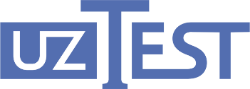 ОРГАН ПО СЕРТИФИКАЦИИ ПРОДУКЦИИ «TOSHKENT»СИСТЕМА МЕНЕДЖМЕНТАСИСТЕМА МЕНЕДЖМЕНТАУТВЕРЖДАЮДиректор ГУ «UzTest»_____________ Шукуров Ж. Н.«____» _______________ 2023 г.Заявление о защите интеллектуальной собственностиВсе права интеллектуальной собственности принадлежат ОС «TOSHKENT» при ГУ «UzTest» и носит конфиденциальный характер. Содержание данного документа не может воспроизводиться целиком или по частям, либо передаваться третьим лицам, не являющимися сотрудниками предприятия, в том числе ОС «TOSHKENT», без предварительного согласования с высшим руководством. Любые изменения вносятся в оригинал и только в контролируемые копии настоящего документа.ПРЕДИСЛОВИЕПРЕДИСЛОВИЕНАИМЕНОВАНИЕ ДОКУМЕНТАДокументированная процедура. Управления претензиями (жалобами) и апелляциямиОБОЗНАЧЕНИЕ ДОКУМЕНТАДП СМ ОС 08:2023РАЗРАБОТАНО (с указанием впервые или взамен)Представителем ОС «TOSHKENT» при ГУ «UzTest» в лице менеджера по качеству в соответствии с требованиями                         O`z DSt ISO/IEC 17065:2015.Взамен ПСК 09:2023УТВЕРЖДЕНО И ВВЕДЕНО В ДЕЙСТВИЕ Представителем ОС «TOSHKENT» при ГУ «UzTest» в лице директора и введено в действие с момента утверждения Приказом директора № 134 от 04.10.2023 г.СВЕДЕНИЯ О ДОКУМЕНТЕ И ЕГО РАССЫЛКАСведения о документе и его рассылка приведена в форме записи «Карточка распространения и учета документов системы менеджмента» Первичная проверка на пригодность настоящего документа системы менеджмента осуществлена уполномоченным(и) лицом(ами) до издания и сведения о проверке зафиксирована ниже:Первичная проверка на пригодность настоящего документа системы менеджмента осуществлена уполномоченным(и) лицом(ами) до издания и сведения о проверке зафиксирована ниже:Дата предоставления на проверку пригодности документа09.10.2023Срок проверки  не более 5 (пяти) рабочих дней после получения документаДата завершения проверки документа13.10.2023Сведения о пригодности документаЛист отзыва*, согласования и подписания к настоящему документуПериодическая проверка производится менеджером по качеству с интервалом, не превышающим один год, и отметка об актуализации фиксируется ниже:Периодическая проверка производится менеджером по качеству с интервалом, не превышающим один год, и отметка об актуализации фиксируется ниже:Отметка об актуализации Актуален до «_____» ____________ 20___ г.Информация об изменениях:На момент 15.01.2024 - «Не применимо» Отметка об изъятие из обращения«Отменен» от «_____» ____________ 20____г.Результаты периодического анализа настоящей системы менеджмента на предмет обеспечения её пригодности, адекватности и результативности отражаются по ДП СМ ОС 09:2023 в документе «Анализ результативности системы менеджмента».Результаты периодического анализа настоящей системы менеджмента на предмет обеспечения её пригодности, адекватности и результативности отражаются по ДП СМ ОС 09:2023 в документе «Анализ результативности системы менеджмента».Отметка о результативности настоящей системы менеджмента:Отметка о результативности настоящей системы менеджмента:«_____» ____________ 20___ г.«_____» ____________ 20___ г.«_____» ____________ 20___ г.«_____» ____________ 20___ г.«_____» ____________ 20___ г.Обозначение и номер документаНаименование документаO'z DSt ISO/IEC 17065:2015Оценка соответствия. Требования к органам по сертификации продукции, процессов и услугТерминыОпределенияАпелляцияобжалование какого-либо решения по вопросам, связанным с услугами ОС, в инстанцию, имеющую право пересмотреть дело по существуОбращениеиндивидуальные или коллективные заявление, предложение, жалоба, изложенные в письменной, электронной или устной форме.Обратная связькомментарии, экспертиза и сведения о заинтересованности в продукции или процессе управления претензиямиПредъявляющий претензиюЛицо, организация или их представители, подающие претензиюПретензиявыражение неудовлетворенности продукцией и/или работой организации, или непосредственно процессом управления претензиями в ситуациях, где явно или неявно ожидается ответ или решениеУдовлетворенность потребителя восприятие потребителем степени выполнения его требованийЗаинтересованная стороналицо или группа лиц, заинтересованные в деятельности или успехе организации“UzTest” DM“O`zbekiston ilmiy-sinov va sifat nazorati markazi” Davlat muassasining v.b .Direktori “UzTest” DM“O`zbekiston ilmiy-sinov va sifat nazorati markazi” Davlat muassasining v.b .Direktori “UzTest” DM“O`zbekiston ilmiy-sinov va sifat nazorati markazi” Davlat muassasining v.b .Direktori Sana:№ № ism, sharif (Ijro)ism, sharif (Ijro)Muddati:ism, sharif (Nazorat)ism, sharif (Nazorat)Muddati:......Bajarilishi kerak bo'lgan vazifa tavsifBajarilishi kerak bo'lgan vazifa tavsifBajarilishi kerak bo'lgan vazifa tavsifism, sharif ism, sharif ism, sharif Обозначение документаНаименование документавид* документаДП СМ ОС 08:F01Журнал регистрации обращений (претензий (жалоб) или апелляций)ЭН/БН/МНДП СМ ОС 08:F02Протокол по обращениям на деятельность ОСЭН/БН/МНДП СМ ОС 08:F03Анкета о качестве предоставления услуг по проведению сертификации продукцииЭН/БН/МНПримечание: * ЭН – документ хранится на электронном носителе; БН – документ хранится на бумажном носителе; МН – документ хранится на магнитном носителеПримечание: * ЭН – документ хранится на электронном носителе; БН – документ хранится на бумажном носителе; МН – документ хранится на магнитном носителеПримечание: * ЭН – документ хранится на электронном носителе; БН – документ хранится на бумажном носителе; МН – документ хранится на магнитном носителенаименование юридического лицанаименование юридического лицанаименование юридического лицанаименование юридического лицанаименование юридического лицанаименование ОСнаименование ОСнаименование ОСнаименование ОСнаименование ОСДП СМ ОС 08:F01ДП СМ ОС 08:F01ДП СМ ОС 08:F01ДП СМ ОС 08:F01ДП СМ ОС 08:F01ЖУРНАЛРЕГИСТРАЦИИ ОБРАЩЕНИЙ (ПРЕТЕНЗИЙ (ЖАЛОБ) ИЛИ АПЕЛЛЯЦИЙ)ЖУРНАЛРЕГИСТРАЦИИ ОБРАЩЕНИЙ (ПРЕТЕНЗИЙ (ЖАЛОБ) ИЛИ АПЕЛЛЯЦИЙ)ЖУРНАЛРЕГИСТРАЦИИ ОБРАЩЕНИЙ (ПРЕТЕНЗИЙ (ЖАЛОБ) ИЛИ АПЕЛЛЯЦИЙ)ЖУРНАЛРЕГИСТРАЦИИ ОБРАЩЕНИЙ (ПРЕТЕНЗИЙ (ЖАЛОБ) ИЛИ АПЕЛЛЯЦИЙ)ЖУРНАЛРЕГИСТРАЦИИ ОБРАЩЕНИЙ (ПРЕТЕНЗИЙ (ЖАЛОБ) ИЛИ АПЕЛЛЯЦИЙ)начато: __________________ г.окончено: ________________ г.начато: __________________ г.окончено: ________________ г.начато: __________________ г.окончено: ________________ г.начато: __________________ г.окончено: ________________ г.начато: __________________ г.окончено: ________________ г.Данные ответственного лица:Данные ответственного лица:должностьинициалы, фамилия инициалы, фамилия Вх. № и датапоступления Категория обращения (претензия (жалоба) или апелляция)Сведения о заявителе или об апеллянте(название, адрес, тел., факс, e-mail, руководитель, его должность или др.)Характер обращения(краткое содержание)Обоснованностьили не обоснованность Причины поступления обращения123456Состав Технического комитетаРешение Технического комитетаДействия по устранению причин появления претензий (жалоб) или поступления апелляции и дата исполненияДата оповещения заявителя или апеллянта78910УТВЕРЖДАЮ_______________ ___________________           должность                     наименование юридического лица ____________ ________________       подпись                    инициалы, фамилия «____»___________20__ г.1 Сведения о заявителе или апеллянте1 Сведения о заявителе или апеллянте1 Сведения о заявителе или апеллянте1 Сведения о заявителе или апеллянте1 Сведения о заявителе или апеллянте1 Сведения о заявителе или апеллянтеНазвание: Название: Адрес:Адрес:Телефон:Телефон:Факс:Факс:e-maile-mailРуководитель, инициалы и фамилия (при необходимости)Руководитель, инициалы и фамилия (при необходимости)2 Категория обращения2 Категория обращенияПретензия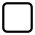 Апелляция3 Описание предмета претензии (жалобы) или апелляции к Вх. № ____ от «____» __________ 20___ г.3 Описание предмета претензии (жалобы) или апелляции к Вх. № ____ от «____» __________ 20___ г.3 Описание предмета претензии (жалобы) или апелляции к Вх. № ____ от «____» __________ 20___ г.3 Описание предмета претензии (жалобы) или апелляции к Вх. № ____ от «____» __________ 20___ г.3 Описание предмета претензии (жалобы) или апелляции к Вх. № ____ от «____» __________ 20___ г.3 Описание предмета претензии (жалобы) или апелляции к Вх. № ____ от «____» __________ 20___ г.4 Предпринятые меры4 Предпринятые меры4 Предпринятые меры4 Предпринятые меры4 Предпринятые меры4 Предпринятые меры4.1 Коррекция4.2 Корректирующие действия 4.3 Предупреждающие действия5 Решение в отношении претензии (жалобы) или апелляции5 Решение в отношении претензии (жалобы) или апелляции5 Решение в отношении претензии (жалобы) или апелляции5 Решение в отношении претензии (жалобы) или апелляции5 Решение в отношении претензии (жалобы) или апелляции5 Решение в отношении претензии (жалобы) или апелляцииДата завершенияЗаявитель:наименование заявителянаименование заявителянаименование заявителяКонтактное лицо:Контактное лицо:инициалы, фамилияинициалы, фамилияинициалы, фамилияда, всегдачаще всего давсегда по-разномучаще всего нетнетдругой ответ:другой ответ:данетдругой ответ:другой ответ:проблем нетнесоблюдение сроков оказания услугвопрос стоимостинесоответствие качества услугнедостаточная ответственность персоналанекорректное общение персоналадругой ответ:другой ответ:да, всегдачаще всего давсегда по-разномучаще всего нетнетдругой ответ:другой ответ:соблюдение сроков оказания услугоперативное реагирование на обращения в качестве претензии (обращений) или апелляциивведение дополнительных скидокулучшение качества услугснижение стоимости услугдругой ответ:другой ответ:Номер раздела, подраздела, пункта, подпункта, приложенияЗамечание/предлагаемая редакция с обоснованием** руководителя согласующего подразделения или участника в разработкеСОГЛАСОВАНОСОГЛАСОВАНОСОГЛАСОВАНОСОГЛАСОВАНОСОГЛАСОВАНОСОГЛАСОВАНОСОГЛАСОВАНОДиректор ГУ «UzTest»Шукуров Ж. Н.13.10.2023должностьподписьинициалы, фамилиядатаРуководитель ОС Усманов А. А.13.10.2023должностьподписьинициалы, фамилиядатаЗаместитель руководителя ОСЙулдошев А. А.13.10.2023должностьподписьинициалы, фамилиядатадолжностьподписьинициалы, фамилиядатадолжностьподписьинициалы, фамилиядатадолжностьподписьинициалы, фамилиядатадолжностьподписьинициалы, фамилиядатадолжностьподписьинициалы, фамилиядатадолжностьподписьинициалы, фамилиядатадолжностьподписьинициалы, фамилиядатаИнициалы, фамилияДатаПодписьУсманов Ахрор Аббасович06.11.2023Йулдошев Абдумалик Абдуғаффор ўғли06.11.2023Ташпулатова Доно Абдулазизовна06.11.2023Халияров Қудрат Суюнович06.11.2023Хаитметова Дилфуза Бахтияровна06.11.2023Мурадов  Камол Махсудович06.11.2023Паттахов Дилшод Абдухакимович06.11.2023Худайбердиев Зафар Саидбаевич06.11.2023Анваров Садулла Убайдулла ўғли06.11.2023Шакиров Камолиддин Нуритдинович06.11.2023Садиков Авазбек Каримович06.11.2023Саидмуратова Шоира Абдумавлановна06.11.2023Эргашов Бобир Бахтиёрович06.11.2023Мирзаханов Давронбек Бабажанович06.11.2023Тожиев Дониёр Алишерович06.11.2023Буриева Мадина Нажмидиновна06.11.2023Шермухамедов Дурбек Бахтиярович06.11.2023Уткуров Элшод Шухрат ўғли06.11.2023Абдурахимов Шохрух Бахтиёр ўғли06.11.2023Мирзахмедова Нилуфар Миразизовна06.11.2023Зарипова Наргиза Бахтиёровна06.11.2023Нозимбеков Ойбек Ғанишер ўғли06.11.2023№Номера листов (стр.)Номера листов (стр.)Номера листов (стр.)Номера листов (стр.)Всего листов (стр.)Подп.Дата№Изменен.Замен.НовыхИзъят.Всего листов (стр.)Подп.Дата